Сценарий литературной гостиной ко Дню кошек в РоссииУчастникиВедущий, зрители (взрослые и дети)ЦельПознакомиться с историей возникновения праздникаЗадачиЭстетическое воспитание, воспитание положительного отношения к животным, приятное и познавательное времяпрепровождениеМатериалыЗал украшен картинками с кошкамиОборудованиеПроектор, экран, ноутбукПримерное время1.5 – 2 часаМероприятие проводится в помещении. Понадобится приятная музыка для начала и окончания мероприятия, музыка для фонаХод мероприятия:(Играет приятная музыка, зрители входят в зал.)Ведущий: Здравствуйте дорогие друзья, сегодня мы празднуем замечательный и в тоже время необычный праздник – Международный день кошек. Кошки живут во всем мире, в некоторых странах они даже занимают ответственные посты, как например кот по имени Стаббс, является почетным мэром города Талкитна на Аляске.Без домашних животных сложно себе представить современную жизнь. Они помогают создать домашний уют, наполняют дом душой и любовью. Существует очень много различных домашних животных, но сегодня мы поговорим о кошках и их празднике.Ведущий: Собачья любовь слепа и наивна, попав к человеку, пес остается предан ему до конца дней. Кошачья натура сосем иная, коты характерные, вдумчивые и одинокие. Видимо поэтому котов обожали писатели, начиная от Иосифа Бродского, заканчивая Эрнестом Хемингуэйем. Сегодня празднуют Всемирный день кошек.Слайд 1.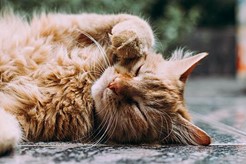 В 2002 году Международный фонд по защите животных призвал всех поклонников кошек объединиться и отметить праздник в честь любимых питомцев. В России праздник отмечают 1 марта, так как весной пробуждается природа, а коты начинают петь «мартовские песни».Обычно всемирный день кошек отмечают 8 августа, но в других странах коты и их владельцы отмечают праздник в другие даты. Например, в России это 1 марта, в Японии — 22 февраля, в Америке — 16 и 29 октября, в Италии — 17 ноября, в Польше — 17 февраля.Образ кота в истории РоссииДля страны коты имеют символическое значение. Первый праздник для котов установила еще Екатерина II. Она взяла котов на государственную службу во дворец, чтобы охранять ее покой от мышей. Второй раз коты спасли людей во время Великой отечественной войны.Слайд 2.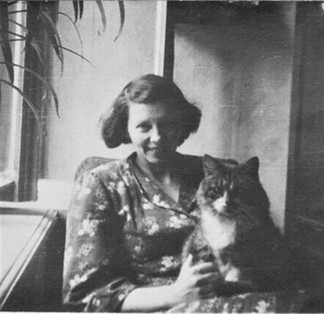 Кот, который пережил блокаду Ленинграда.Во время блокады Ленинграда была произведена настоящая «кошачья мобилизация». Тысячи котов завезли в город, чтобы бороться с грызунами. А животные стали символом веры в Победу. Петербуржцы отмечают кошачий день 27 марта и чествуют пушистых героев в Эрмитаже.Слайд 3.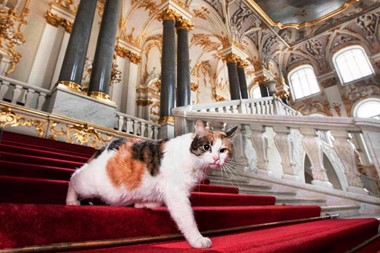 В Калининграде котов тоже считают священными животными. Оказывается, местные коты – настоящие коренные жители региона, корни которых уходят к Прусскому королевству. Во время депортации немцев после Второй мировой войны, в городе осталось много кошек, которые также помогали переселенцам бороться с нашествием крыс. Поэтому кот в Калининграде считается покровителем города, а праздник в его честь отмечают 5 сентября.Особенности праздникаВ каждой стране праздник отмечают по-своему. В России проходят разные мероприятия, соревнования и конкурсы, где принимают участие кошки благородных пород. Особенно рады в этот день владельцы котокофеен, в которые приходят любители потискать мурлыкающих животных.Слайд 4.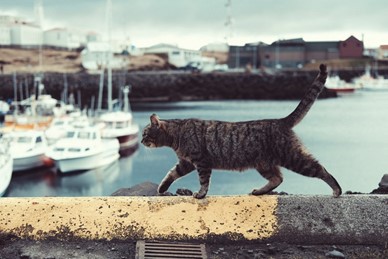 Японцы отмечают праздник с 1987 года. Котам посвящают стихи, снимают дорамы и мультики. Наверное, вы помните культового персонажа из мультика «Мой сосоед Тоторо», который известен не только в Японии, но и во всем мире. Кошачий культ в Японии очень древний, например, усатые могут служить при храмах и получать при этом расположение прихожан. На одном из японских островов Тосиро даже есть святилище бога кошек.В Великобритании все серьезно, там даже коты состоят на государственной службе. Они работают на складах и спасают зерно от мышей, а также охраняют экспонаты в британских музеях – проверенный годами способ!В Италии празднуют День черного кота, чтобы восстановить справедливость. Дело в том, что черных котов в эпоху Средневековья инквизиторы сжигали на кострах, так как они олицетворяли злых духов. Теперь для кошек и котов открывают парки для прогулок, магазины и даже уютные кафе.Российские музеи и памятники в честь кошекВ Выборгском районе Петербурга можно найти бронзовую статую кота на стуле, который расположился под торшером. Это памятник жертвам блокадного Ленинграда и их спасателям.В Йошкар-Оле можно встретить два памятника: коту и кошке. Все слышали выражение «Йошкин кот», а теперь его можно и увидеть.В Казани в 2009 году был установлен памятник Коту Казанскому, который известен как Кот Алабрыс. Именно казанских котов привозили в Зимний дворец для истребления мышей во времена Елизаветы II.Слайд 5.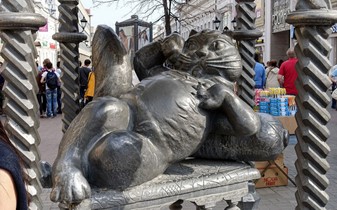 Памятник мистическому коту Бегемоту из произведения «Мастер и Маргарита» Булгакова расположен в Москве на Большой Садовой у входа в Музей имени автора.В Зеленоградске на пересечении Курортного проспекта и Пограничной улицы находится любимая туристическая экспозиция. На оконной раме сидит кот. Рядом с котом, символ города-камбала. Раму и кота можно вращать в разные стороны, поэтому памятник используют как карусель.Как отметить день кошкиСлайд 6.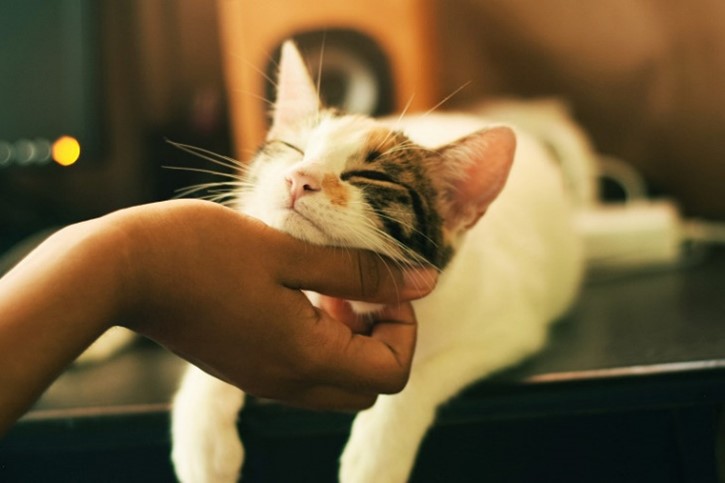 Возьмите кошку из приюта. Вместо того, чтобы покупать породистых домашних животных, лучше выбрать тех, кто нуждается в доме и ласке. Кстати, в приюте тоже часто можно найти породистого кота.Если вы не можете усыновить кошку, всегда есть возможность помочь приюту для домашних животных. Можно приехать и пообщаться с животными, привести корм или просто отправить пожертвование на нужды приюта.Если у вас есть кошка, приготовьте для нее что-то особенное. Угостите вкусным обедом и поиграйте вдоволь. Кошка отблагодарит вас приятным муррр! А как известно этот звук лечит. Ведущий: Вот и подошла к концу наша литературная гостиная. Мы с вами узнали много нового о наших пушистых друзьях. Международный день кошек продолжается! Не забывайте помогать нашим маленьким пушистым друзьям. Всего вам самого хорошего.© Материал из Справочной системы «Культура»
https://cult.dev.ss.aservices.tech
Дата копирования: 26.01.2024